18th May 2022Dear parent/carer,We will be offering after-school activity clubs every week which be delivered by coaching providers Kanga Sports. They run on Mondays through to Thursdays 3.15 – 4.15pm (collection from the main entrance). PE kits must be worn, no jewellery (tape or remove earrings) and long hair to be tied back or children will not be able to participate.If you would like your child to attend any of the clubs, these can be booked and paid for via ParentPay.  Please note - these clubs are on a first come first served basis (capped at 30). Please return by Thursday 26th May.Please find a timetable below of after school sports activities. 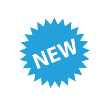 The clubs will start w/c 6th June 2022 and run until 14th July (incl). Yours faithfully,                                                        Miss ParkinsonAfter-school Activities Summer Term 2Child’s Name ___________________________________              Class___________________I would like my child to attend:You will receive confirmation via text if your child has got a place or not.Any medical conditions: ______________________________ 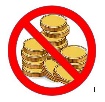 Sign: ____________________________Date_____________                          DaySportYear/sPriceMondayKS2 FootballNo club Monday 6th JuneYears 3 to Year 6£22.50TuesdayKS1 FootballReception to Year 2 £27.00WednesdayCricketYears 3 to Year 6£27.00ThursdayOutdoor AdventureReception to Year 6£27.00Monday –  Football (KS2)No club Monday 6th JuneWednesday –  Cricket (KS2)Tuesday –  Football (KS1)Thursday – Outdoor Adventure                     